     Об утверждении схемы расположенияразмера санитарной зоны  котельной«Центральная» ул. Молодежная д.1 ап.Кажым	Рассмотрев ходатайство ОАО «Коми тепловая компания» Койгородского филиала  ОАО «КТК», руководствуясь статьей 11 Земельного кодекса Российской Федерации, решением Совета МО СП «Кажым»  от 28 апреля 2015  № IІІ – 31/123  «Об утверждении Положения «О порядке управления, распоряжения и пользования земельными участками на территории МО СП «Кажым», постановлением администрации сельского поселения «Кажым» от 28.04.2015 г. № 15/04. Об утверждении административного регламента предоставления муниципальной услуги«Утверждение и выдача схем расположения земельного участка на кадастровом плане или кадастровой карте территории муниципального образования», представленными материалами,Администрация сельского поселения «Кажым» постановляет:	Утвердить   схему  расположения размера земельного  участка санитарной зоны  из   состава   земель   населенных   пунктов (кадастровый квартал 11:02:2101001),зона инженерно-коммунальной инфраструктуры , расположенного   по   адресу:   Республика Коми, Койгородский   район,  п.Кажым, ул. Молодежная д.1 а для размещения котельной, согласно приложению.	 Глава сельского поселения «Кажым»                             И.А.БезносиковаУтверждаю:                                                                                                                               ПриложениеГлава сельского поселения «Кажым»                                                                            к  постановлению __________________ И.А. Безносикова                                                    от 10 июня  2015 г.№   03/06СХЕМА РАСПОЛОЖЕНИЯ ЗЕМЕЛЬНОГО УЧАСТКА НА КАДАСТРОВОМ ПЛАНЕ ТЕРРИТОРИИЗемельный участок расположен по адресу:Республика Коми, Койгородский район, пст. Кажым, ул .Молодежная д.1 аЗемли населенных пунктовРазрешенное использование: для размещения котельнойЗона инженерно-коммунальной инфраструктурыКадастровый квартал: 11:02:2101001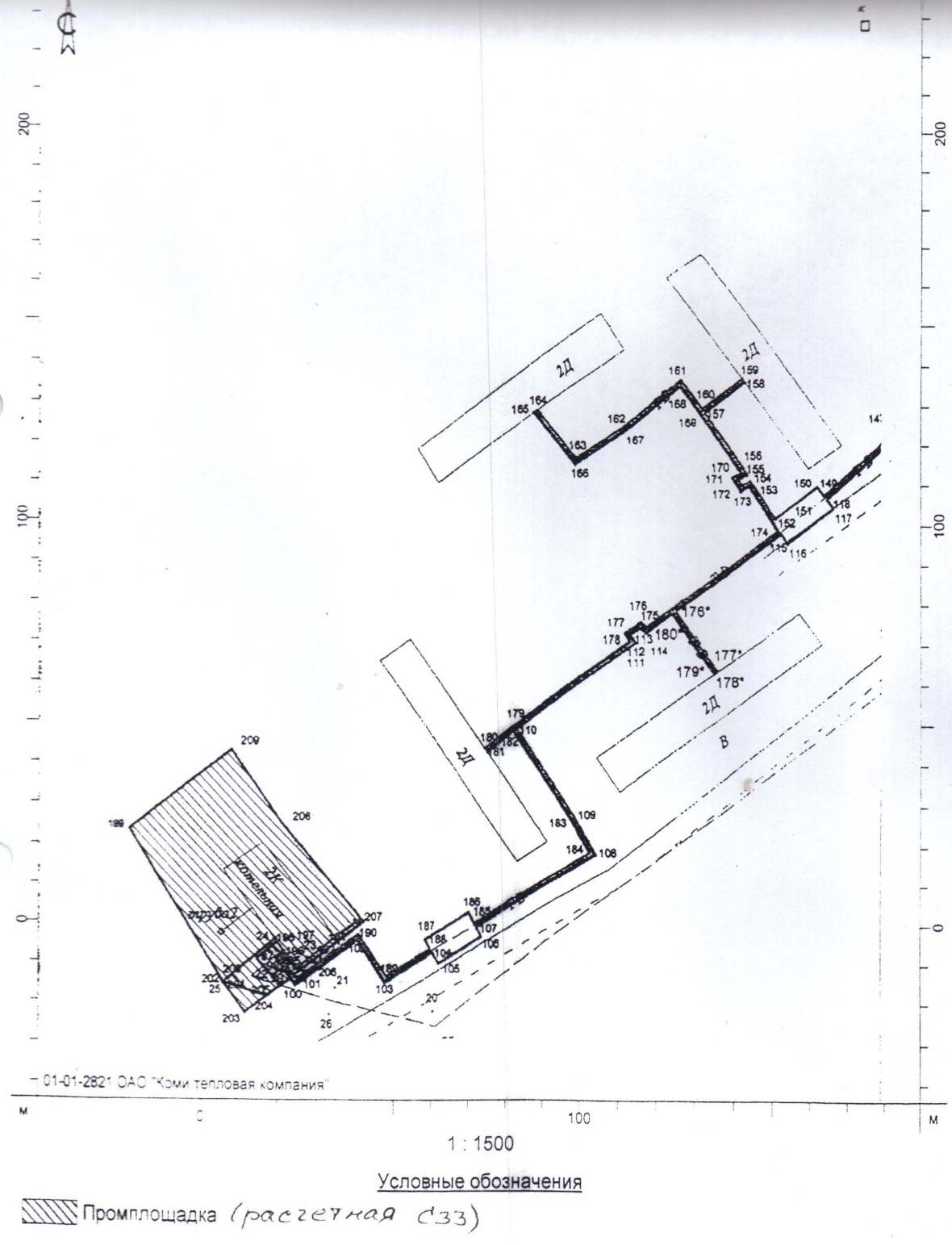 “Кажым”сикт овмодчоминсаадминистрация“Кажым”сикт овмодчоминсаадминистрация“Кажым”сикт овмодчоминсаадминистрация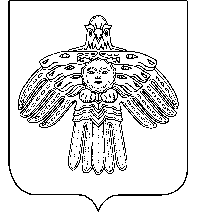 Администрациясельского поселения «Кажым»Администрациясельского поселения «Кажым»Администрациясельского поселения «Кажым»ПОСТАНОВЛЕНИЕШУÖМ от10 июня 2015 г.№ № 03/06(пст.Кажым, Республика Коми)(пст.Кажым, Республика Коми)(пст.Кажым, Республика Коми)